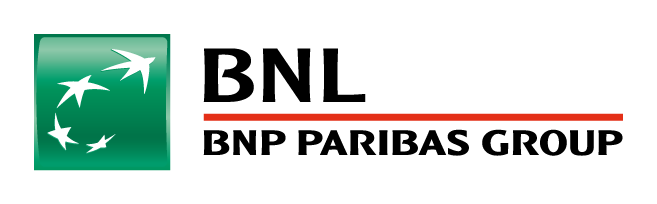 Oggetto:         Finanziamento n.  _10009953_______________Modulo di ristrutturazione del debitoCon riferimento alla richiesta di finanziamento in oggetto da me presentata alla società BNL S.p.A., con sede in Viale Altiero Spinelli 30 – 00157 Roma, il sottoscritto cedente FOSCHINI KATJA, nata a Trieste il 03/04/1972 cod fisc. FSCKTJ72D43L424H,autorizzail DAG dell’Agenzia 7346 di Monfalcone ad utilizzare l’importo del finanziamento in oggetto per disporre i seguenti bonifici al fine di estinguere due prestiti personali.Prestito n. 1BENEFICIARIODenominazione COMPASSIBAN        IT46N0306912711000575310314Importo € 5.314,23Causale ESTINZIONE FINANZIAMENTO N. 000021275185Prestito n. 2BENEFICIARIO	Denominazione COMPASS IBAN IT46N0306912711000575310314Importo € 1.908,44Causale  ESTINZIONE FINANZIAMENTO N. 000020431690Luogo e Data	Firma cliente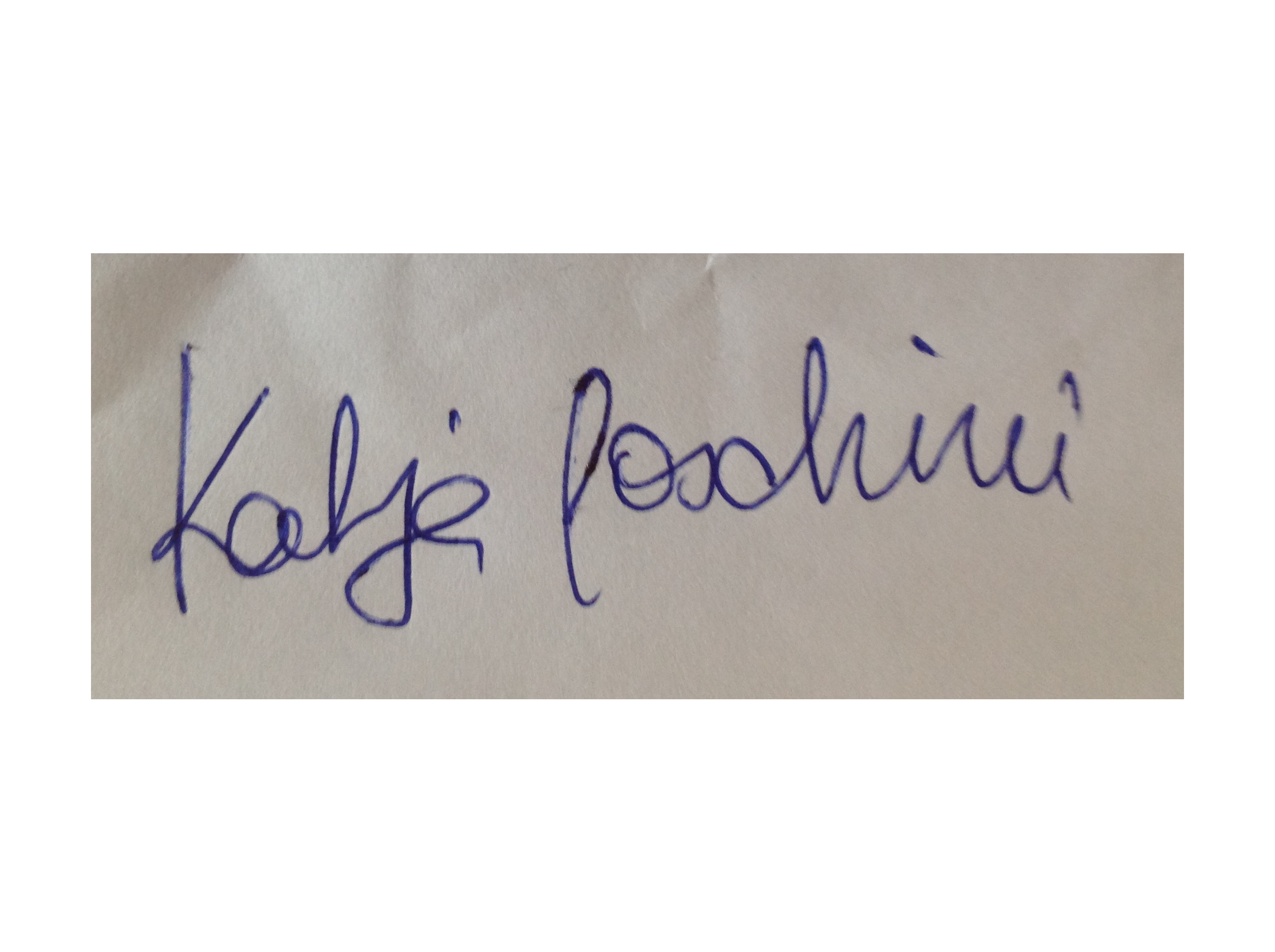 Staranzano 23.3.2022								Firma DAG	 